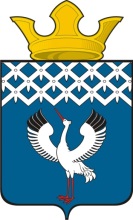 Российская ФедерацияСвердловская областьГлава муниципального образования Байкаловского сельского поселенияПОСТАНОВЛЕНИЕот 28.09.2020   № 234-пс. БайкаловоОб основных направлениях бюджетной и налоговой политики муниципального образования Байкаловского сельского поселения на 2021 год и плановый период 2022 и 2023 годовВ соответствии со статьей 172 Бюджетного кодекса Российской Федерации, статьей 19 Положения о бюджетном процессе в муниципальном образовании Байкаловского сельского поселения, утвержденного решением Думы муниципального образования Байкаловского сельского поселения от 27.12.2013 года № 36 (с изменениями, внесенными решениями от 30.12.2014 № 84, от 27.11.2015 № 71, от 26.05.2016 № 29, от 29.07.2016 № 38, от 28.09.2017 № 8, от 30.11.2017 № 19, от 26.09.2019 № 136), ПОСТАНОВЛЯЮ:1. Утвердить Основные направления бюджетной и налоговой политики муниципального образования Байкаловского сельского поселения на 2021 год и плановый период 2022 и 2023 годов (прилагаются). 2. Рекомендовать органам местного самоуправления муниципального образования Байкаловского сельского поселения руководствоваться основными направлениями бюджетной и налоговой политики при формировании бюджета муниципального образования Байкаловского сельского поселения на 2021 год и плановый период 2022 и 2023 годов.3. Опубликовать настоящее Постановление в Информационном вестнике Байкаловского сельского поселения и разместить на официальном сайте в сети Интернет.4. Контроль исполнения настоящего Постановления оставляю за собой.Глава муниципального образованияБайкаловского сельского поселения                                         	 Д.В.ЛыжинУтверждены Постановлением                                                            Главы муниципального образования Байкаловского сельского поселенияот   28.09.2020 года № 234-п Основные направления бюджетной и налоговой политики муниципального образования Байкаловского сельского поселенияна 2021 год и плановый период 2022 и 2023 годовОсновные направления бюджетной и налоговой политики муниципального образования Байкаловского сельского поселения (далее  – МО Байкаловского сельского поселения) на 2021 год и на плановый период 2022 и 2023 годов разработаны в соответствии со статьями 172, 184.2 Бюджетного кодекса Российской Федерации, решением Думы муниципального образования  МО Байкаловского сельского поселения от 27.12.2013 № 36 «Об утверждении Положения о бюджетном процессе в муниципальном образовании Байкаловского сельского поселения» (с изменениями от 30.12.2014 № 84, от 27.11.2015 № 71, от 26.05.2016 № 29, от 29.07.2016 № 38,  от 28.09.2017 № 8, от 30.11.2017 № 19,  от 26.09.2019 № 136).Целью настоящих основных направлений является определение приоритетов бюджетной и налоговой политики в среднесрочной перспективе и подходов, используемых при составлении проекта бюджета МО Байкаловского сельского поселения на 2021 год и плановый период 2022 и 2023 годов, а также обеспечение прозрачности и открытости бюджетного планирования.При подготовке Основных направлений бюджетной и налоговой политики были учтены положения:- Прогноза долгосрочного социально-экономического развития Российской Федерации на период до 2030 года;- Указа Президента Российской Федерации от 21 июля 2020 года № 474 «О национальных целях развития Российской Федерации на период до 2030 года»;- Указа Президента Российской Федерации от 7 мая 2018 года N 204 "О национальных целях и стратегических задачах развития Российской Федерации на период до 2024 года" (в ред. Указов Президента РФ от 19.07.2018 N 444, от 21.07.2020 N 474);- Стратегии социально-экономического развития Свердловской области на 2016 - 2030 годы, утвержденной Законом Свердловской области от 21 декабря 2015 года № 151-ОЗ «О Стратегии социально-экономического развития Свердловской области на 2016 - 2030 годы»     (с изменениями от 22.03.2018 № 26-ОЗ, 12.12.2019 № 122-ОЗ);- Стратегии социально-экономического развития муниципального образования Байкаловский муниципальный район на 2018 – 2035 годы, утвержденной Решением Думы МО Байкаловский муниципальный район от 26.12.2018 № 167 «Об утверждении Стратегии социально-экономического развития Байкаловского муниципального района до 2035 года» (с изменениями от 29.05.2019 № 191);- Муниципальной программы «Управление финансами МО Байкаловский муниципальный район» на 2014-2024 годы, утвержденной Постановлением Администрации МО Байкаловский муниципальный район от 17.12.2013 № 913 (в редакции от 15.08.2018 № 347, с изменениями от 12.12.2018 № 572, 22.02.2019 № 58, 17.06.2019 № 266, 31.10.2019 № 413, 19.03.2020 №73);- Основных направлений бюджетной и налоговой политики муниципального образования  Байкаловского сельского поселения на 2020 год и плановый период 2021 и 2022 годов, утвержденных Постановлением Главы муниципального образования Байкаловского сельского поселения от 09.09.2019 № 371-п.Разработка данного документа осуществлялась с учетом итогов реализации бюджетной и налоговой политики в период 2019 года и 1-го полугодия 2020 года.Итоги реализации бюджетной и налоговой политики в 2019 году и первом полугодии 2020 годаБюджетная и налоговая политика, реализуемая на территории муниципального образования Байкаловского сельского поселения (далее МО) была направлена на обеспечение устойчивости местного бюджета – укрепление его доходной базы, формирование оптимальной структуры расходов бюджета, ориентированной на улучшение качества жизни граждан, создание благоприятных условий для развития малого и среднего бизнеса и реализацию инвестиционных проектов.Итоги реализации налоговой политикиНалоговая политика на территории муниципального образования Байкаловского сельского поселения направлена на обеспечение условий для полного и стабильного поступления в бюджет сельского поселения закрепленных налогов и сборов.Доходная часть бюджета МО Байкаловского сельского поселения в 2019 году исполнена 146 679,5 тыс. руб., что меньше, чем в предыдущем году, на 33 995,2 тыс. руб. Налоговая нагрузка на бюджет увеличилась на 8 177,2 тыс. руб. безвозмездные поступления сократились на 42 172,4 тыс. руб. Налоговые и неналоговые доходы поступили в сумме 33 878,0 тыс. руб. или 100,4 % уточненных плановых назначений, из них налоговые платежи составили 31 621,4 тыс. руб., неналоговые 2 256,6 тыс. руб. В течение года администрацией муниципального образования проводилась системная работа с Правительством Свердловской области и его отраслевыми министерствами, в результате которой дополнительно привлечено средств целевого назначения из областного и федерального бюджетов в сумме 93 525,1 тыс. руб.Доходная часть бюджета МО Байкаловского сельского поселения за I полугодие 2020 года исполнена в сумме 65 201,9 тыс. руб., что на 268,9 тыс. руб. меньше, чем в аналогичном периоде предыдущего года. Налоговые и неналоговые доходы сократились на 1 770,2 тыс. руб., финансовой поддержки на безвозмездной основе получено больше на 1 501,3 тыс. руб.  В составе доходов налоговые и неналоговые поступления занимают 22,5 %, поступления из других бюджетов – 77,5 %. Итоги реализации бюджетной политикиОсновными результатами реализации бюджетной политики в период 2019 года и 1-го полугодия 2020 года стали:сохранение сбалансированности и бюджетной устойчивости через механизм разработки долгосрочного бюджетного прогноза, позволяющего поддерживать бюджетные параметры на запланированном уровне;повышение эффективности расходов  через  процедуру  планирования и исполнения местного бюджета на основе муниципальных программ, оценка эффективности реализации которых проводится ежегодно в соответствии с Постановлением Главы МО Байкаловского сельского поселения от 17.10.2017 № 298-п (с изменениями от 09.09.2019 № 368) «Об утверждении Порядка формирования и реализации муниципальных программ муниципального образования Байкаловского сельского поселения»;  формирование муниципального задания на оказание муниципальных услуг (выполнение работ) бюджетным учреждением культуры и спорта; использование конкурентных способов размещения заказов на оказание услуг, осуществление закупок для обеспечения муниципальных нужд, осуществление бюджетных инвестиций;обеспечение открытости и доступности бюджетных данных через формирование и размещение в средствах массовой информации и в сети Интернет.В целях обеспечения сбалансированности местных бюджетов на постоянной основе проводилась работа по  выполнению плана мероприятий по оздоровлению муниципальных финансов МО Байкаловского сельского поселения на 2019 - 2021 годы, утвержденного Распоряжением Главы МО Байкаловского сельского поселения от 10.07.2019  № 119/од-р (с изменениями от 25.03.2020 № 69/од-р). Среди основных мероприятий в этом направлении необходимо отметить:- проведение мониторинга эффективности реализации муниципальных программ, осуществление контроля над их реализацией;- обеспечение частичного возврата субсидий, предоставленных муниципальному бюджетному учреждению, при фактическом исполнении муниципального задания в меньшем объеме, чем это предусмотрено, или с качеством, не соответствующим требованиям к оказанию муниципальных услуг, определенным в муниципальном задании;- проведение оценки потребности в муниципальных учреждениях с учетом необходимого (желаемого) уровня обеспеченности муниципальными услугами (работами);- проведение  мониторинга просроченной кредиторской и дебиторской задолженности с целью выявления причин их возникновения, принятие мер по установлению источников погашения просроченной кредиторской задолженности и недопущению образования дебиторской.В 2019 году при уточненных бюджетных назначениях 149 489,5 тыс. рублей исполнение расходной части бюджета составило 146 783,5 тыс. рублей, или 98,2%, что ниже аналогичного показателя 2018 года на 0,3%. При этом общий объем произведенных расходов в 2019 году сократился против предыдущего года на 40 414,2 тыс. рублей, или на 27,5% в связи с завершением реконструкции автомобильных дорог в д.Калиновка.В структуре бюджета преобладали расходы на жилищно-коммунальное хозяйство и национальную экономику в размере 55,5%, что на 13,8% меньше аналогичных показателей 2018 года.На реализацию мероприятий в социально-культурной сфере (на культуру, социальную политику и физическую культуру) было направлено 32,8% средств от общего объема расходов бюджета, что на 11,3% превышает аналогичные показатели 2018 года.Доля расходов, направленных на решение общегосударственных вопросов, составила 11,2%, что на 2,6% больше, чем в предыдущем году.  На обеспечение национальной обороны, национальной безопасности и правоохранительной деятельности израсходовано 0,5% средств в общем объеме расходов, предусмотренных в бюджете. Экономическая структура расходов бюджета представлена в следующем виде.Наибольший объем бюджетных ассигнований – 46 051,7 тыс. рублей, или 31,4 % общего объема расходов, направлено на предоставление субсидий бюджетному учреждению. Закупка товаров, работ, услуг в целях капитального ремонта муниципального имущества профинансирована в сумме 39 570,2 тыс. рублей, что составило 27,0% в общем объеме расходов. На закупку различного рода товаров, работ, услуг направлено 29 924,3 тыс. рублей, что составило 20,4% от общего объема расходов.Бюджетные инвестиции в объекты капитального строительства муниципальной собственности, произведенные в сумме 11 986,2 тыс. рублей, составили 8,2% от общего объема расходов.На оплату труда работников и страховые взносы направлено 11 353,3 тыс. рублей, или 7,7 % общего объема расходов.Субсидии на возмещение недополученных доходов и (или) возмещение фактически понесенных затрат в связи с производством (реализацией) товаров, выполнением работ, оказанием услуг предоставлены в сумме 2 681,6 тыс. рублей, что составило 1,8 % общего объема расходов. Бюджету муниципального района в виде иных межбюджетных трансфертов передано                 2 191,4 тыс. рублей, что составляет 1,5 % общего объема расходов.Пособия по социальной помощи населению, пенсии выплачены организациями сектора государственного управления в размере 1 542,4 тыс. рублей, удельный вес которых равен 1,1%.Уплата налогов и сборов произведена на сумму 806,8 тыс. рублей, что составило 0,5%.Закупка товаров, работ, услуг в сфере информационно-коммуникационных технологий профинансирована на 642,7 тыс. рублей. Доля данных расходов составила 0,4%. Удельный вес остальных расходов составил менее 0,1%, или 32,9 тыс. рублей.Бюджет 2019 года исполнен в программном формате. На исполнение 2 муниципальных программ с объемом уточненных бюджетных назначений 146 393,6 тыс. рублей было направлено 143 688,9 тыс. рублей, освоение по ним составило 98,15%. Удельный вес программных расходов в общем объеме расходов бюджета составил 97,9%.Кассовое исполнение в разрезе муниципальных программ (далее – МП) за 2019 год сложилось следующим образом:МП «Социально-экономическое развитие Байкаловского сельского поселения» на 2015-2024 годы исполнена в сумме 139 400,1 тыс. рублей или на 98,1% годовых назначений;МП «Формирование современной городской среды на территории муниципального образования Байкаловского сельского поселения» на 2018-2024 годы исполнена в полном объеме 4 288,8 тыс.руб. В 1-ом полугодии 2020 года бюджет исполнен на 32,88%, что ниже аналогичного показателя прошлого года на 8,61%. При годовом плане расходов 175 838,1 тыс.руб. фактически израсходовано 57 811,9 тыс.руб. Низкий процент исполнения обусловлен введением ограничительных мер и закрытием на карантин учреждений и организаций, связанных с распространением пандемии коронавируса COVID-19.В структуре бюджета преобладают расходы на жилищно-коммунальное хозяйство и национальную экономику в размере 42,4%, что на 10,7% меньше аналогичных показателей 2019 года.На реализацию мероприятий в социально-культурной сфере (на культуру, социальную политику и физическую культуру) направлено 42,3% средств от общего объема расходов бюджета, что на 8,9% превышает аналогичные показатели 2019 года.Доля расходов, направленных на решение общегосударственных вопросов, составила 14,6%, что на 1,5% больше, чем в предыдущем году.  На обеспечение национальной обороны, национальной безопасности и правоохранительной деятельности, средства массовой информации израсходовано 0,7% средств в общем объеме расходов, предусмотренных в бюджете. Бюджет 2020 года сформирован в программном формате. Уточненный объем расходов, предусмотренных в рамках муниципальных программ, составил 172 401,9 тыс.рублей или 98% общего объема бюджета муниципального образования. Исполнение за 1 полугодие по муниципальным программам составило 6 248,1 тыс.рублей или 32,63%. Планирование бюджетных ассигнований основывалось на принципе безусловного обеспечения финансовыми ресурсами действующих расходных обязательств муниципального образования. Принятие новых расходных обязательств осуществляется только при наличии их финансового подкрепления.В рамках мероприятий, направленных на качественные изменения бюджетного процесса в муниципальном образовании, проводится ежегодный мониторинг качества управления финансами главными распорядителями бюджетных средств. Средняя рейтинговая оценка по итогам 2019 года составила 77 баллов, наивысший балл присвоен Думе муниципального образования Байкаловского сельского поселения (83), Администрации муниципального образования Байкаловского сельского поселения (71).Наряду с положительными результатами по-прежнему сохраняется ряд недостатков, ограничений и нерешенных задач:вопрос эффективности реализации муниципальных программ по-прежнему не является основополагающим при формировании проекта бюджета, программы рассчитаны в основном на увеличение бюджетного финансирования, источники которого не обозначены;при бюджетном планировании приоритет отдается включению в расходы отдельных депутатский поручений и сумм разногласий между органами местного самоуправления, а не достижению целей, отбору индикаторов и инструментов бюджетной политики;несмотря на то, что при формировании местного бюджета на очередной год  расходы на содержание органов местного самоуправления структурированы в муниципальные программы, достижение значений показателей муниципальных программ не увязано с объёмами бюджетных ассигнований на расходы, обеспечивающие реализацию этих программ;среднесрочное планирование социально-экономического развития и бюджетное планирование остаются недостаточно скоординированными;задачи социально-экономической политики муниципального образования и итоги их реализации по-прежнему рассматриваются отдельно от вопросов бюджетной политики;несовершенство механизма формирования муниципальных программ как основного инструмента для достижения целей социально-экономической политики и основы для бюджетного планирования;сохраняются условия и стимулы для неоправданного увеличения отдельных бюджетных расходов при низкой мотивации органов местного самоуправления к формированию приоритетов и оптимизации бюджетных расходов;формальное применение практики использования новых форм оказания и финансового обеспечения муниципальных услуг, медленно решается задача повышения качества предоставления муниципальных услуг. Недостаточное внимание уделяется решению таких основных вопросов, как:обоснованность определения объемов потребности в оказании (выполнении) муниципальных услуг (работ) в натуральном выражении, нормативных финансовых затрат на оказание муниципальных услуг;обоснованность установленных показателей объема и качества оказания муниципальных услуг;полнота и объективность контроля над исполнением муниципальных заданий, в первую очередь за соблюдением показателей качества оказания муниципальных услуг;отсутствие независимой экспертной оценки реализации муниципальных программ.                         Основные направления бюджетной и налоговой политикимуниципального образования Байкаловского сельского поселения на 2021 год и плановый период 2022 и 2023 годовБюджетная и налоговая политика будет выстраиваться с учётом изменений федерального и регионального законодательства. На фоне нестабильной экономической ситуации бюджетная и налоговая политика на предстоящий период должна в полной мере учитывать прогнозируемые риски развития экономики, предусматривать меры по минимизации их неблагоприятного влияния на качество жизни граждан.Приоритетной остается задача обеспечения социально – экономического развития территории через использование механизма безусловного соблюдения бюджетной и финансовой дисциплины.В планируемом периоде будет сохранена преемственность бюджетной и налоговой политики, реализуемой Администрацией муниципального образования в текущем году и плановом периоде.Цели и задачи налоговой политики Основной целью налоговой политики муниципального образования будет являться получение максимально возможного объема доходов за счет повышения собираемости платежей и легализации доходов, обеспечивающего бюджетную устойчивость в среднесрочной и долгосрочной перспективе. Основной задачей налоговой политики будет являться создание благоприятных условий для осуществления предпринимательской и инвестиционной деятельности как основных источников наполняемости бюджета налоговыми и неналоговыми доходами. Реализация инвестиционных проектов на территории сельского поселения должна привлечь дополнительные налоговые поступления в бюджет, а также обеспечить создание новых рабочих мест в перспективе.В рамках достижения данных направлений планируется: продолжить работу межведомственной комиссии по укреплению финансовой самостоятельности бюджета МО по вопросам погашения имеющейся задолженности перед бюджетом;ежегодно формировать Перечень налоговых расходов муниципального образования в разрезе муниципальных программ и их структурных элементов, а также направлений деятельности, не относящихся к муниципальным программам;осуществлять оценку налоговых расходов сельского поселения;активизировать деятельность по привлечению к постановке на налоговый учет обособленных подразделений организаций, осуществляющих деятельность на территории муниципального образования;продолжить взаимодействие с налоговыми органами с целью обеспечения своевременного поступления платежей в бюджет, увеличения налогооблагаемой базы, стабилизации финансового состояния организаций, выявления и пресечения схем минимизации налогов;осуществлять мониторинг расчетов с бюджетом по крупным и средним предприятиям и организациям МО в целях предотвращения необоснованного сокращения платежей в бюджет и роста задолженности по налогам;активизировать деятельность административной комиссии в части рассмотрения административных правонарушений за несоблюдение муниципальных правовых актов с последующим составлением протоколов;осуществлять мониторинг применения нового порядка определения налоговой базы по имущественным налогам, взимаемым с физических лиц, исходя из кадастровой стоимости, с учетом сохранения роли имущественных налогов в формировании доходов бюджета сельского поселения;повысить эффективность управления и распоряжения муниципальным имуществом;ежегодно осуществлять инвентаризацию имущества, имеющегося в муниципальной собственности, с целью выявления неиспользуемого (бесхозяйного) имущества и определения направлений его последующего использования, в том числе приватизации; осуществлять контроль за использованием муниципального имущества сельского поселения, сданного в аренду, а также переданного в оперативное управление или хозяйственное ведение муниципальным учреждениям сельского поселения;проводить анализ показателей эффективности использования и управления муниципальным имуществом сельского поселения за отчетный период для принятия эффективных решений по управлению и использованию муниципального имущества;повысить качество претензионной, исковой и адресной работы с арендаторами, имеющими задолженность по арендным платежам за пользование имуществом и земельными участками, находящимися в муниципальной собственности, с целью осуществления мер, направленных на безусловное взыскание задолженности в бюджет;продолжить разъяснительную работу с физическими лицами о необходимости регистрации объектов недвижимости в органах, осуществляющих регистрацию прав на недвижимое имущество и сделок с ним;выявлять законченные строительством объекты недвижимости и понуждать на постановку таких объектов на учет в органах, осуществляющих регистрацию прав на недвижимое имущество и сделок с ним;активизировать работу по вовлечению в хозяйственный оборот неиспользуемых объектов недвижимости и земельных участков;увеличить количество рейдов «мобильных групп» с целью выявления земельных участков, используемых гражданами и юридическими лицами без оформления в установленном порядке и не по назначению разрешенного вида использования земельного участка;усилить работу по вовлечению неучтенных объектов недвижимости и земельных участков, а также провести инвентаризацию и сверку земельных участков, принимать меры по обеспечению процедуры регистрации прав собственников на земельные участки и объекты недвижимости.Успешная реализация комплекса указанных мероприятий будет являться необходимым условием для повышения эффективности системы управления муниципальными финансами и минимизации рисков несбалансированности бюджета сельского поселения в долгосрочном периоде.Кроме того, в соответствии с государственной политикой, направленной на укрепление доходной базы местных бюджетов, в 2021-2023 годах планируется учесть отдельные изменения налогового законодательства. Цели и задачи бюджетной политикиЭффективная и ответственная бюджетная политика является важнейшей предпосылкой для улучшения качества жизни населения. Основной целью бюджетной политики Байкаловского сельского поселения является эффективное управление средствами местного бюджета при достижении приоритетных целей социально-экономического развития муниципального образования Байкаловского сельского поселения.                                                       Бюджетная политика Байкаловского сельского поселения будет направлена на безусловное исполнение принятых обязательств, принятие новых обязательств возможно только при условии их финансового обеспечения. Основными направлениями бюджетной политики в среднесрочной перспективе являются:1) выбор и расстановка приоритетов расходов бюджета на ключевых социально-экономических направлениях развития Байкаловского сельского поселения, в том числе создание условий для обеспечения исполнения Президентских Указов  «О национальных целях развития Российской Федерации».При формировании проекта бюджета на очередной финансовый год и плановый период в первоочередном порядке необходимо предусматривать бюджетные ассигнования на реализацию национальных и региональных проектов, стратегии социально-экономического развития Байкаловского муниципального района в части решения вопросов Байкаловского сельского поселения и муниципальных программ.2) реализация мер по повышению эффективности и результативности бюджетных расходов, в том числе путем выполнения мероприятий, направленных на оптимизацию расходов, соблюдение условий использования средств, полученных из других бюджетов; 3) реализация эффективной бюджетной политики, направленной на долгосрочную устойчивость и сбалансированность местных бюджетов;4) повышение эффективности оказания муниципальных услуг; 5) обеспечение открытости бюджетного процесса и вовлечение в него граждан, проживающих на территории Байкаловского сельского поселения.Бюджетная политика МО Байкаловского сельского поселения сохранит социальную направленность и будет ориентирована на последовательное повышение качества жизни граждан муниципального образования и создание условий для решения его неотложных социально-экономических проблем. В целях сохранения стабильного функционирования социальной сферы недопустимо образование просроченной кредиторской задолженности по принятым обязательствам.Бюджетная политика МО Байкаловского сельского поселения направлена:- в сфере физической культуры и спорта на создание условий для занятий физической культурой и спортом, а также массовым спортом для всех категорий и групп населения, обеспечение широкого доступа к объектам физкультуры и спорта;- в сфере культуры на повышение качества предоставляемых услуг, в том числе за счет проведения текущих и капитальных ремонтов учреждений культуры, а также приобретения оборудования, обеспечение доступности оказания услуг учреждениями культуры за счет внедрения цифровых технологий;- в сфере национальной экономики на обеспечение условий для устойчивого экономического роста, формирование современной  транспортной инфраструктуры, в том числе за счет проведения текущих и капитальных ремонтов дорог местного значения, поддержания их в надлежащем состоянии, поддержку малого и среднего бизнеса через развитие информационной среды для предпринимателей; - в сфере жилищно-коммунального хозяйства на создание благоприятных, безопасных и комфортных  условий проживания граждан,  обеспечения условий для повышения доступности жилья для населения  с различным уровнем дохода,  увеличения доли жилищного фонда, обеспеченного централизованными коммунальными ресурсами за счет развития и модернизации систем коммунальной инженерной инфраструктуры, повышения их энергетической эффективности, повышения доступности и качества жилищно-коммунальных услуг, в том числе повышения качества питьевой  воды для населения Байкаловского сельского поселения, реализацию инвестиционных проектов, направленных на расширение газовых сетей в населенных пунктах.